PŘEHLED ÚKOLŮ – DISTANČNÍ VÝUKA24. týden 8.2.-12.2.Pondělí 8.2. (AJ):WB str. 34 cv. 2 – Seřaď části těla od hlavy k patě a poté podle abecedy.WB str. 34 cv. 3 – Přečti si text a přiřaď k němu správné obrázky.WB str. 35 cv. 4 – Doplň slova do vět podle obrázků.Vylušti tajenku. Najdi v ní všechna slovíčka z lekce 5: TajenkaProcvičuj slovíčka v aplikace WocaBee: WocaBeeÚterý 9.2. (ČJ):Modrý PS str. 8 cv. 3 – Doplň do věty správný tvar slova ze závorky.Modrý PS str. 9 cv. 5 – Napiš uvedená slova ve 2. pádě čísla jednotného.Modrý PS str. 10 cv. 7 – Napiš ke každé profesi místo, kde je vykonávána. Podle jakého vzoru se všechna doplněná slova skloňují? Odpověď napiš vedle otázky v zadání.Středa 10.2. (M):PS1 str. 33 cv. 2 – Doplň tabulku.PS1 str. 35 cv. 7 – Vypočítej příklady.PS1 str. 40 cv. 13 – Napiš na linku, kolik je na stole (dle obrázku) peněz.Čtvrtek 11.2. (ČJ):Modrý PS str. 10 cv. 8b) – Doplň i/í nebo y/ý.Procvič si psaní koncovek podstatných jmen rodu středního: Procvičování. Vyfoť výsledek.Poté vyplň opakovací cvičení na koncovky podstatných jmen rodu středního: OpakováníPátek 12.2. (M):PS1 str. 34 cv. 3 – Vyřeš. Můžeš si pomoci hrací kostkou.PS1 str. 38 cv. 6a) – Narýsuj čtyřúhelníky podle šipek.Do konce týdne:TV – Zacvič si podle videa ranní cvičení. Malou ukázku nahraj na video a pošli mi ho. Odkaz na video: Morning Workout.PČ – Pomoz rodičům! Vezmi hrablo a odhrab sníh před domem, cestu k brance nebo pomoz očistit auto.HV – Vyjdi ven a vytvoř ze sněhu tzv. snow art (sněhové umění). Zapojte fantazii, zkuste vytvořit velký houslový klíč, hudební nástroj nebo cokoli, co se týče hudební výchovy.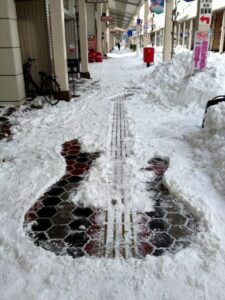 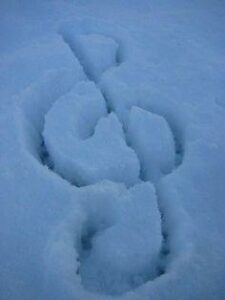 VV – Ispiruj se podle obrázku a vytvoř své vlastní snow art. Fantazii se meze nekladou. Můžeš i malovat do sněhu – postačí ti k tomu voda a potravinářské barvivo.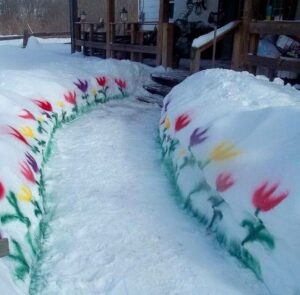 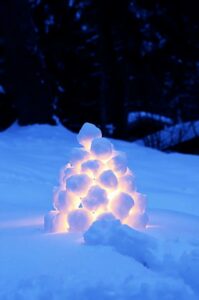 Nezapomínejte na úkoly z Př a Vl v rubrice Vlastivěda, Přírodověda 4.